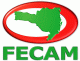 FEDERAÇÃO CATARINENSE DE MUNICÍPIOSASSESSORIA EM ASSISTÊNCIA SOCIALSISTEMA ÚNICO DE ASSISTÊNCIA SOCIAL – SUASEQUIPAMENTOS SOCIAIS Proteção Social BásicaProteção Social EspecialMédia ComplexidadeProteção Social EspecialAlta  ComplexidadeCENTRO DE REFERÊNCIA DE ASSISTÊNCIA SOCIAL – CRASCENTRO DE CONVIVÊNCIA E FORTALECIMENTO DE VÍNCULOS CENTRO DE REFERÊNCIA ESPECIALIZADO DE ASSISTÊNCIA SOCIAL – CREASCENTRO DIACENTRO POPABRIGO INSTITUCIONAL Para Pessoa Idosa (ILPI)Para População em Situação de RuaPara Mulheres em Situação de ViolênciaREPÚBLICARESIDÊNCIA INCLUSIVACASA-LAR